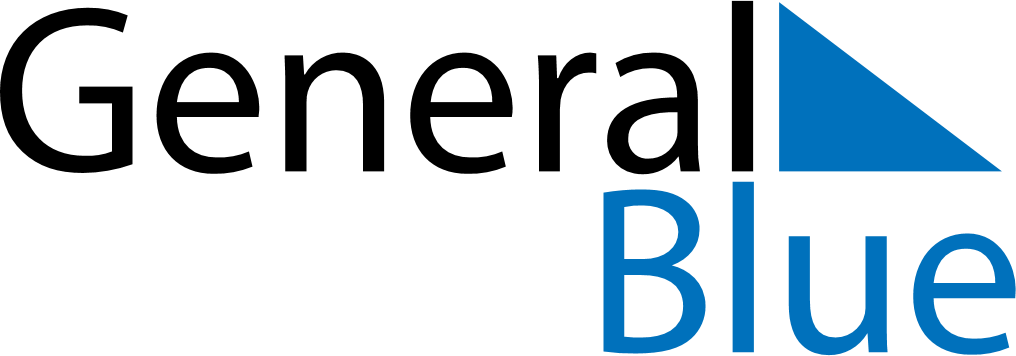 December 1882December 1882December 1882December 1882December 1882SundayMondayTuesdayWednesdayThursdayFridaySaturday12345678910111213141516171819202122232425262728293031